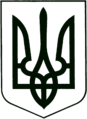 УКРАЇНА
МОГИЛІВ-ПОДІЛЬСЬКА МІСЬКА РАДА
ВІННИЦЬКОЇ ОБЛАСТІВИКОНАВЧИЙ КОМІТЕТ                                                           РІШЕННЯ №128Від 27.04.2023р.                                              м. Могилів-ПодільськийПро вибуття особи із числа дітей-сиріт, дітей, позбавлених батьківського піклування, ______________________, ________________ року народження, з дитячого будинку сімейного типу ___________________, _____________ року народження та ______________________________, ________ року народження та переведення дитячого будинку сімейного типу в статус прийомної сім’ї  	Керуючись ст.34 Закону України «Про місцеве самоврядування в Україні», відповідно до ст.256-7 Сімейного кодексу України, Положення про дитячий будинок сімейного типу, затвердженого постановою Кабінету Міністрів України від 26 квітня 2002 року №564, Положення про прийомну сім’ю, затвердженого постановою Кабінету Міністрів України від 26 квітня 2002 року №565, Порядку призначення і виплати державної соціальної допомоги на дітей-сиріт та дітей, позбавлених батьківського піклування, осіб з їх числа, у тому числі з інвалідністю, грошового забезпечення батькам-вихователям і прийомним батькам за надання соціальних послуг у дитячих будинках сімейного типу та прийомних сім’ях за принципом «гроші ходять за дитиною», затвердженого постановою Кабінету Міністрів України від 26 червня 2019 року №552, рішень виконавчого комітету Могилів-Подільської міської ради від 29.11.2011 року №482 «Про створення дитячого будинку сімейного типу і передачу дітей на виховання та спільне проживання», від 06.04.2015 року №100 «Про влаштування дітей, позбавлених батьківського піклування на виховання та спільне проживання до дитячого будинку сімейного типу родини _________» на підставі заяви від _________ року №___________ _____________________, особи з числа дітей-сиріт та дітей, позбавлених батьківського піклування, дитини-вихованця та заяви від _________ року №___________ батьків-вихователів, _______________ та ______________-, про надання дозволу щодо виведення з дитячого будинку сімейного типу особи з числа дітей-сиріт та дітей, позбавлених батьківського піклування, беручи до уваги витяг із протоколу комісії з питань захисту прав дитини від 13.05.2023 року №8, -виконком міської ради ВИРІШИВ:          1. Вивести з 01.05.2023 року зі складу дитячого будинку сімейного типу, ________________ та ______________, особу з числа дітей-сиріт та дітей, позбавлених батьківського піклування, ________________, _________ року народження, у зв’язку із досягненням повноліття та за згодою сторін.          2. Перевести дитячий будинок сімейного типу сім’ї _____________ та ________________  у статус прийомної сім’ї.          3. Створити з 01 травня 2023 року прийомну сім’ю на базі діючого дитячого будинку сімейного типу, _________________ та __________________, які проживають за адресою: вул. _______________, ___, м. Могилів-Подільський, Могилів - Подільський район, Вінницька область.           Перевести до прийомної сім’ї, ___________________ та _____________, особу з числа дітей-сиріт, дітей, позбавлених батьківського піклування та дітей позбавлених батьківського піклування, які перебували в дитячому будинку сімейного типу, ______________ та _____________: ______________________, ____________ року народження, ______________, _________ року народження, _________________, __________ року народження, _____________________, ____________ року народження.           4. Покласти персональну відповідальність за життя, здоров’я, фізичний, психічний, духовний та моральний розвиток прийомних дітей та дотримання принципу конфіденційності інформації щодо дітей-вихованців на прийомних батьків, ___________________ та ___________________.          5. Припинити за згодою сторін з 01 травня 2023 року дію Угоди про організацію діяльності дитячого будинку сімейного типу від 29 листопада 2011 року №19 та дію Додаткової Угоди до угоди №19 від 29.11.2011 року про організацію діяльності дитячого будинку сімейного типу від 09.04.2015 року №19.          6. Службі у справах дітей міської ради (Квачко Т.В.):6.1. Підготувати проект  Договору про влаштування на виховання та спільне проживання в прийомну сім’ю особу з числа дітей-сиріт, дітей, позбавлених батьківського піклування та дітей позбавлених батьківського піклування: _________________, ___________ року народження, ___________________, ____________ року народження, ___________________, __________ року народження, ___________________, _______ року народження, між міською радою, в особі міського голови, Глухманюка Геннадія Григоровича та прийомними батьками, ______________________ та ______________________, які проживають за адресою: вул. __________, ___, м. Могилів-Подільський, Могилів - Подільський район, Вінницька область. 6.2. Попередити прийомних батьків про персональну відповідальність за життя, здоров’я, фізичний та психологічний розвиток дітей, позбавлених батьківського піклування та осіб з їх числа: ______________________, _____________ року народження, ______________, __________ року народження, __________________, _________ року народження, ______________________, ____________ року народження6.3. Здійснювати постійний контроль за умовами проживання та виховання осіб з числа дітей-сиріт, дітей, позбавлених батьківського піклування та дітей позбавлених батьківського піклування в прийомній сім’ї.6.4. Щорічно до 20 грудня готувати звіт про стан утримання і розвитку дітей в прийомній сім’ї.          7. Могилів-Подільському міському територіальному центру соціального обслуговування (надання соціальних послуг) (Амельченко М.Г.):                                                                                                                                                             7.1. Забезпечити соціальне супроводження прийомної сім’ї із наданням комплексу соціальних послуг, спрямованих на створення належних умов функціонування.                                                                                                                           7.2. Закріпити за прийомною сім’єю фахівця із соціальної роботи.                       7.3. Щорічно до 15 грудня подавати службі у справах дітей Могилів-Подільської міської ради звіт про ефективність функціонування прийомної сім’ї у забезпеченні розвитку та вихованні прийомних дітей.          8. Комунальному некомерційному підприємству «Могилів-Подільський міський Центр первинної медико-санітарної допомоги» Могилів-Подільської міської ради (Череватова Н.П.):                                                                                                      8.1. Сприяти укладанню декларації з метою отримання медичних послуг особою з числа дітей-сиріт, дітей, позбавлених батьківського піклування та дітьми позбавленими батьківського піклування: __________________________, __________________ року народження, __________________________, __________________ року народження, __________________________________, __________________ року народження, ________________________________, __________________ року народження.                                               8.2. Забезпечити проходження дітьми двічі на рік медичного огляду та здійснення диспансерного нагляду за ними.                                                            8.3. Щороку до 10 грудня забезпечити надання службі у справах дітей Могилів-Подільської міської ради звіт про стан здоров’я дітей, дотримання прийомними батьками рекомендацій лікаря.           9. Управлінню праці та соціального захисту населення міської ради (Дейнега Л.І.):                                                                                                                     9.1. Припинити виплати державної соціальної допомоги на дитину-вихованця, ___________________, _________ року народження, та грошового забезпечення батькам-вихователям у межах видатків, передбачених у державному бюджеті.                                                                   9.2. Забезпечити призначення та виплату державної соціальної допомоги на дітей, грошового забезпечення прийомним батькам відповідно до Порядку призначення і виплати державної соціальної допомоги на дітей-сиріт та дітей, позбавлених батьківського піклування, осіб з їх числа, у тому числі з інвалідністю, грошового забезпечення батькам-вихователям і прийомним батькам за надання соціальних послуг у дитячих будинках сімейного типу та прийомних сім’ях за принципом «гроші ходять за дитиною», затвердженого постановою Кабінету Міністрів України від 26 червня 2019 року №552, у межах видатків, передбачених у державному бюджеті.                              9.3. Забезпечити щорічне безкоштовне оздоровлення дітей на пільгових умовах.          10. Управлінню освіти Могилів-Подільської міської ради (Чорний М.М.):          10.1. Забезпечити право дітей на здобуття освіти та вільний доступ до всіх видів освітніх послуг, в разі потреби, забезпечити індивідуальне навчання.                             10.2. Щорічно до 10 грудня подавати службі у справах дітей Могилів-Подільської міської ради звіт про рівень розвитку та знань дітей, наявність шкільного одягу та шкільного приладдя, систематичне відвідування уроків та своєчасність та якість виконання домашніх завдань, відвідування дітьми гуртків, секцій, позашкільних заходів, участь прийомних батьків у вихованні дітей.           11. Рекомендувати Могилів-Подільському РВП ГУНП у Вінницькій області (Ободовський В.О.):                                                                                                                                                                                               11.1. Забезпечити проведення комплексу заходів направлених на профілактику та запобігання правопорушень прийомними дітьми.                      11.2. Щорічно до 10 грудня подавати службі у справах дітей Могилів-Подільської міської ради інформацію про відсутність проявів асоціальної поведінки з боку дітей, які виховуються в прийомній сім’ї. 12. Визнати такими, що втратили чинність рішення виконавчого комітету міської ради від 29.11.2011 року №482 «Про створення дитячого будинку сімейного типу і передачу дітей на виховання та спільне проживання», від 06.04.2015 року №100 «Про влаштування дітей, позбавлених батьківського піклування на виховання та спільне проживання до дитячого будинку сімейного типу родини __________».          13. Контроль за виконанням даного рішення покласти на заступника   міського голови з питань діяльності виконавчих органів Слободянюка М.В..    Перший заступник міського голови                                       Петро БЕЗМЕЩУК         